Pokusy a objevy – Lidské těloPOMŮCKY:  2 nádoby, 2 gumičky, 2 igelitové pytlík, ocet, lžice, nakrájený chleba na kostičky, provázek, šablony těla a obrázky orgánů k nalepení, encyklopedie těla. CÍL:  Seznámení se s vnitřními orgány, vyzkoušet, jak funguje žaludek. CO HODNOTÍME:  Spolupráci, ohleduplnost ke spolužákům při provádění pokusu, vyplněný prac. list. Napadlo vás někdy, jak funguje žaludek? Co je potřeba k tomu, aby vaše tělo zpracovalo jídlo, které spolknete? Vyzkoušejte:Do dvou nádob vložíme igelitové pytlíky a připevníme je gumičkou.Napustíme vodou.Do jedné přidáme 4 lžíce octa, ve druhé necháme vodu.Do obou vhodíme nakrájené kousky chlebaObčas zamícháme a ke konci center zkontrolujeme, kde je více drobků na dně.Ve kterém džbánku se chleba rozpouští rychleji? ________________________________Proč?________________________________Kam pokračuje natrávená potrava? 
______________________________________

Na stole leží provázek, když ho natáhneš, zjistíš, jak jsou dlouhá střeva ukrytá v našem břiše. Na správná místa nalep další orgány, které jsou ukryté v našem těle, a pojmenuj je, pomůže ti encyklopedie. 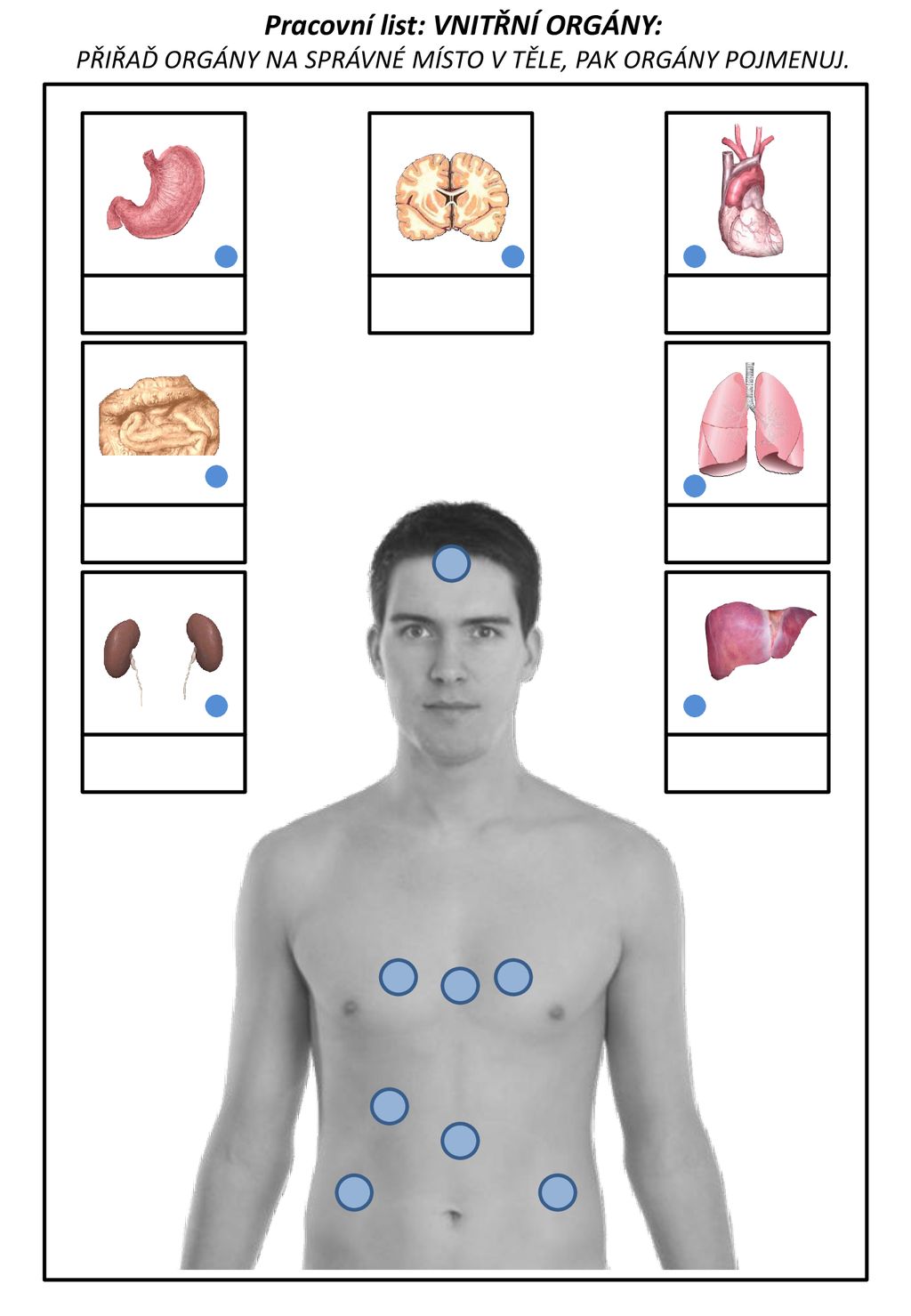 